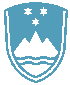 POROČILO O REDNEM INŠPEKCIJSKEM PREGLEDU NAPRAVE, KI LAHKO POVZROČIONESNAŽEVANJE OKOLJA VEČJEGA OBSEGAZavezanec:JAVNO PODJETJE ENERGETIKA LJUBLJANA d.o.o.Naprava / lokacija:Verovškova ulica 62, 1000 LjubljanaDatum pregleda:2.12.2020Okoljevarstveno dovoljenje (OVD) številka: 35407-20/2006-13 z dne 4.3.2008, odločba o spremembi 35406-23/2012-2 z dne 22.11.2013.Usklajenost z OVD:Pri pregledu je ugotovljeno, da zavezanec zagotavlja izvajanje predpisanih obratovalnihmonitoringov emisij snovi v okolje za zrak, odpadne vode, hrup, in zagotavlja predpisanoravnanje z odpadki, ki nastajajo pri obratovanju naprave ter ima urejeno skladiščenje odpadkov.Glede na izkazana poročila o obratovalnih monitoringih emisij snovi v okolje ni bilo ugotovljenihpreseganj mejnih vrednosti.O vseh opravljenih meritvah in o ravnanju z odpadki zavezanec pravočasno poroča.Zaključki / naslednje aktivnosti:Naslednji inšpekcijski pregled bo opravljen v skladu z letnim planom inšpektorata.